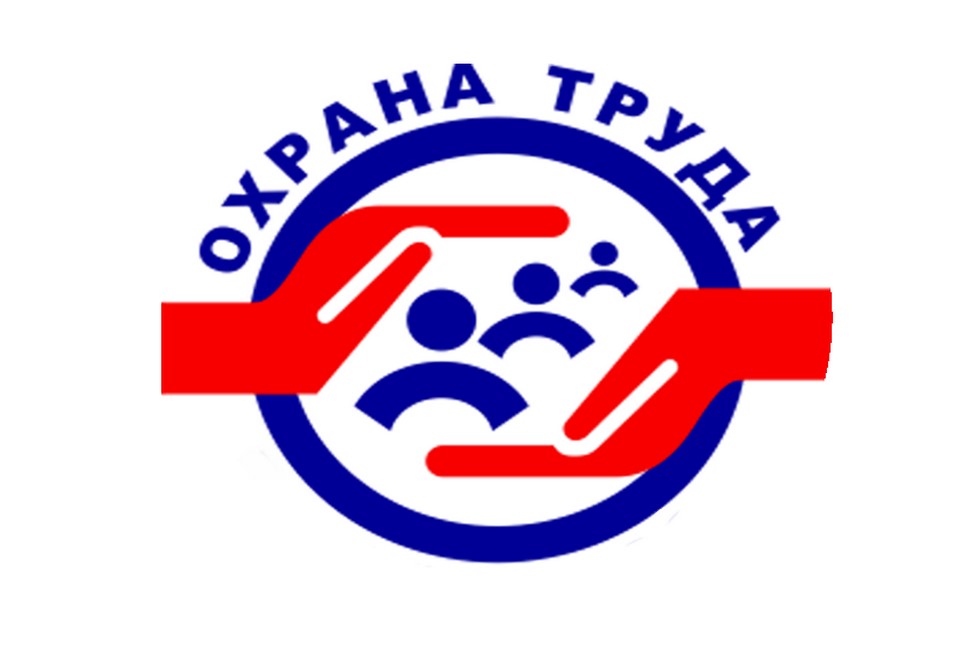 	В четверг 15 февраля 2024 года в 11-00, в актовом зале Администрации Ханкайского муниципального округа проведено расширенное совещание по охране труда с руководителями и специалистами организаций и индивидуальными предпринимателями округа. В мероприятии приняли участие заместитель главы Администрации Ханкайского МО, начальник управления образования А.Н. Гурулев, прокурор Ханкайского района И.К. Когтев, заместитель начальника отдела страхования профессиональных рисков № 6 ОСФР по Приморскому краю С.Н. Сумникова и главный специалист 1 разряда по государственному управлению охраной труда В.А. Кияшко.	В рамках совещании были рассмотрены вопросы:   О состоянии условий и охраны труда в Ханкайском муниципальном округе за 2023 год».О правилах финансового обеспечения в 2024 году предупредительных мер по сокращению производственного травматизма и профессиональных заболеваний работников и санитарно-курортного лечения работников, занятых на работах с вредными и (или) опасными производственными факторами, установление скидок и надбавок на взносы в Социальный фонд России.	В ходе проведения мероприятия заслушаны выступления участников совещания, предоставлены ответы на вопросы присутствующих.